Newcastle Vikings Handball Club Privacy Policy - GDPR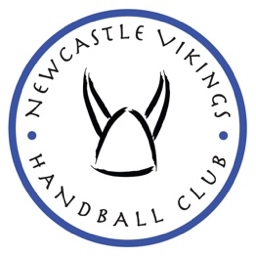 For our Newcastle Vikings Handball club to function efficiently we need to be able to contact members directly – this means collecting personal information and storing it. As per the new GDPR legislation we have a privacy policy to ensure we are compliant and so you, our member, know how your information is being used.
The personal data we request to holdPersonal data that we may collect, use, store:Name Date of birthAddress Email addresses Telephone numbersWhat is this data used for:We use this data to:Contact individuals for support and help at handball events and meetingsTo keep members up to date with current issues, plans, and events relating to the clubContact winners of raffles 
Our legal basis for using this dataWe only collect and use personal data when the law allows us to. Most commonly, we process it where we have obtained consent to use it in a certain way.Where we have obtained consent to use personal data, this consent can be withdrawn at any time. We will make this clear when we ask for consent, and explain how consent can be withdrawn.Some of the reasons listed above for collecting and using personal data overlap, and there may be several grounds which justify our use of this data.Photographs & Media Photography and video recording we collect will be used on the Newcastle Vikings Handball Clubs (NVHC) website, in newsletters, publications, social media, branding and other resources as well as for distribution to members and various media. We will also use photos to promote future events.  Your consent is given voluntarily and your consent can be withdrawn at any time.Collecting, using and storing this informationWe ask you to sign a consent form to establish you have given NVHC your permission to contact you via the contact details you provide and use images of you. This information will be kept secure (paper copies will be kept in a locked cabinet that only committee members have access to and electronic copies on group emails will be BCC and only NVHC Secretary, Chairperson, Treasurer and media officers will be able to access this).It is entirely at your discretion how much contact information you provide to us, and you are free to request we remove you from our contact list and your consent can be withdrawn at any time by emailing us at info@newcastlehandball.co.uk  or requesting via any committee member. This request will then be submitted and processed by the Chairperson. All information will be kept until the end of the current handball season and will be disposed of securely and confidentially (paper based). We then ask you to resubmit a permission form at the beginning of a new handball season. Newcastle Vikings Handball Club Members – GDPR Consent Form September 2018I, 						, hereby give my consent for the information I provide below to be used solely by Newcastle Vikings Handball Club for the purpose of keeping me informed of NVHC related issues, requests and information. I understand that my information will be kept secure for this handball season and then it will be deleted/disposed of securely and confidentially. I understand I can request to be removed from the contact list at any point by emailing NVHC at info@newcastlehandball.co.uk or by speaking to any committee member directly.Name: Contact no:Email Address: Child’s name:Photographic / Media Consent FormInformationI …………………………………………………..hereby do consent/do not consent (delete as appropriate) to the collection and use of my personal images by photography and/or video recording.If giving consent:I acknowledge these images may be used on the Newcastle Vikings Handball Clubs (NVHC) website, in newsletters, publications, social media, branding and other resources as well as for distribution to members and various media.
I further acknowledge that these images may be used to promote future NVHC events.
I understand that no personal information, such as names, will be used in any publications unless express consent is given.
I also understand that my consent can be withdrawn at any time upon written notice to the NVHC Chair Person (info@newcastlehandball.co.uk).
I give this consent voluntarily.……………………………………………………………………..         ………………………………………………………………….Signature of person giving/refusing consent	             Signature of parent/guardian of under-18Date …………………………………………..